Приложение №1 к инвестиционному паспорту МО «Ленский муниципальный район»Перечень приоритетных инвестиционных площадок№1  Цех по переработке сельхозпродукции  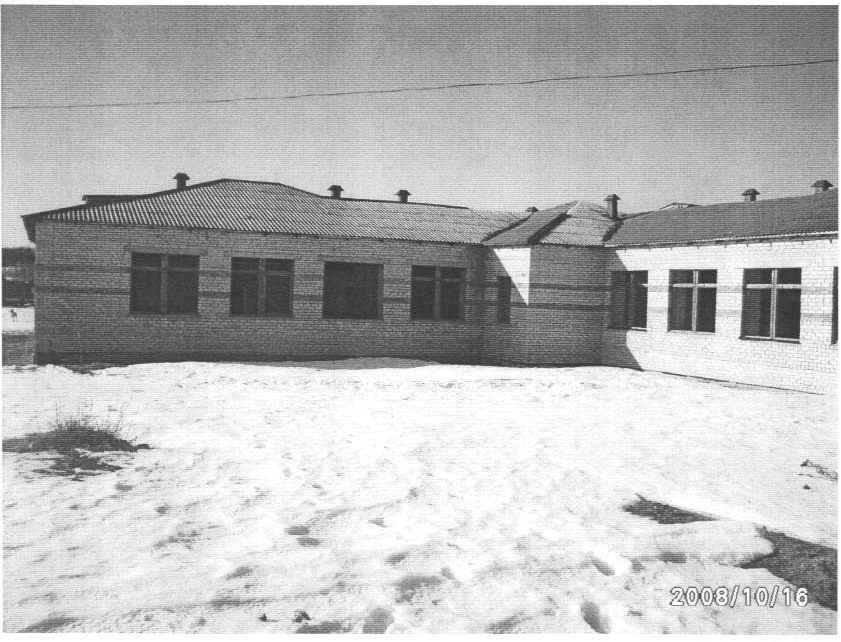 Положение и окружение площадкиХарактеристика территории площадкиПравовой статус площадкиОсновные параметры зданий и сооружений, расположенных на площадкеНедостроенное здание детского садаХарактеристика инфраструктуры площадки Экологическое состояние и обеспечение безопасности площадки    Дополнительная информация о площадке    Данный объект не достроен. Строительство прекращено в 1995 году. Объект под крышей, нет окон, дверей, внутренней отделки.Предложения по использованию площадки -     Переработка сельскохозяйственной продукции, грибов, ягод.№2 Гостевой дом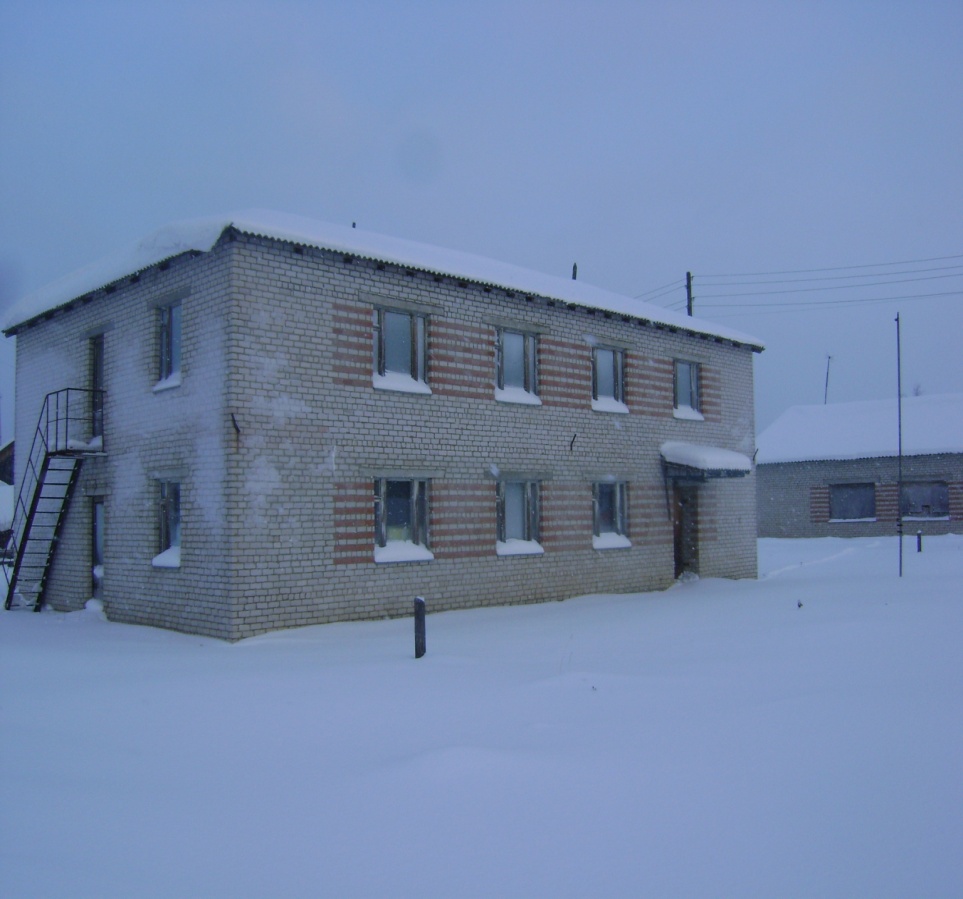 Положение и окружение площадкиХарактеристика территории площадкиIII. Правовой статус площадки Основные параметры зданий и сооружений, расположенных на площадкеАдминистративное зданиеХарактеристика инфраструктуры площадкиЭкологическое состояние и обеспечение безопасности площадкиДополнительная информация о площадке     Данный объект не эксплуатируется в течение 6 лет, но находится в хорошем состоянии.     Предложения по использованию площадки -      Гостевой дом (паломнический туристический маршрут), Дом бытовых услуг№ 3 Животноводческой комплекс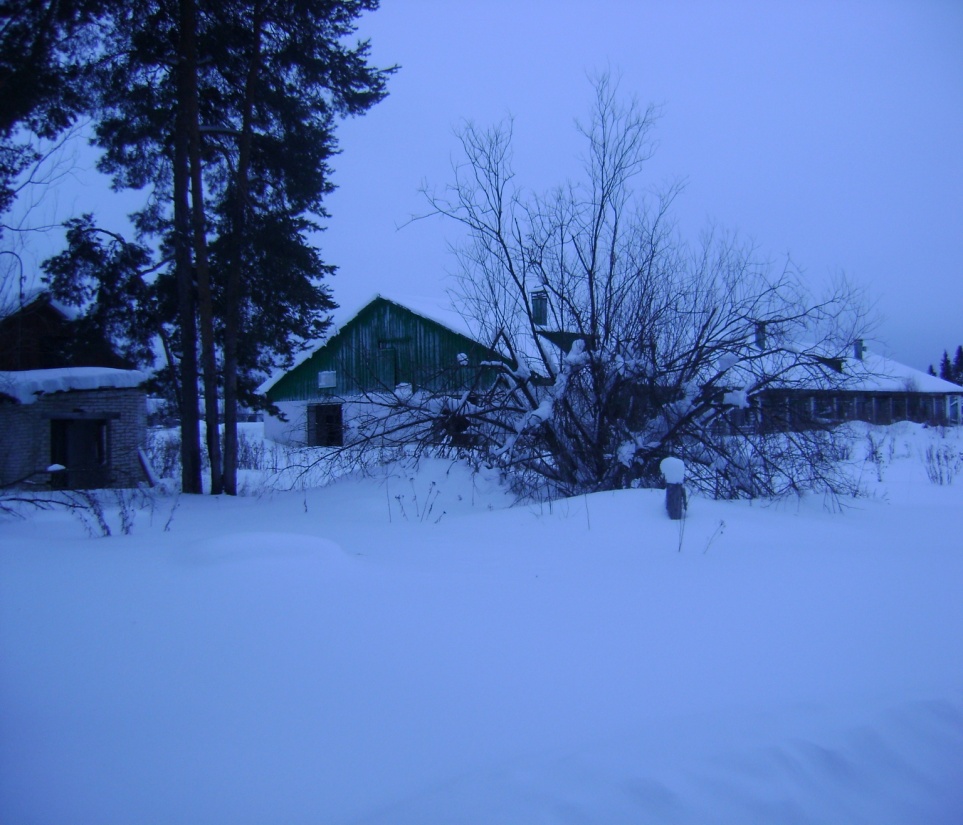  Положение и окружение площадкиХарактеристика территории площадкиIII. Правовой статус площадкиОсновные параметры зданий и сооружений, расположенных на площадкеЖивотноводческий комплекс Характеристика инфраструктуры площадки Экологическое состояние и обеспечение безопасности площадкиДополнительная информация о площадке - Данный объект не эксплуатируется 4 года. В состав комплекса входят 6 ферм, подстанция, весовая, подсобные помещения, имеется вся инфраструктура. В течение четырех лет СПК «Иртовский» финансово-хозяйственную деятельность не осуществляет. Ряд объектов не имеет собственника.    Предложения по использованию площадки -    Животноводческий комплекс, производство мяса и молока.№ 4 Переработка грибов, ягод, дикорастущей продукции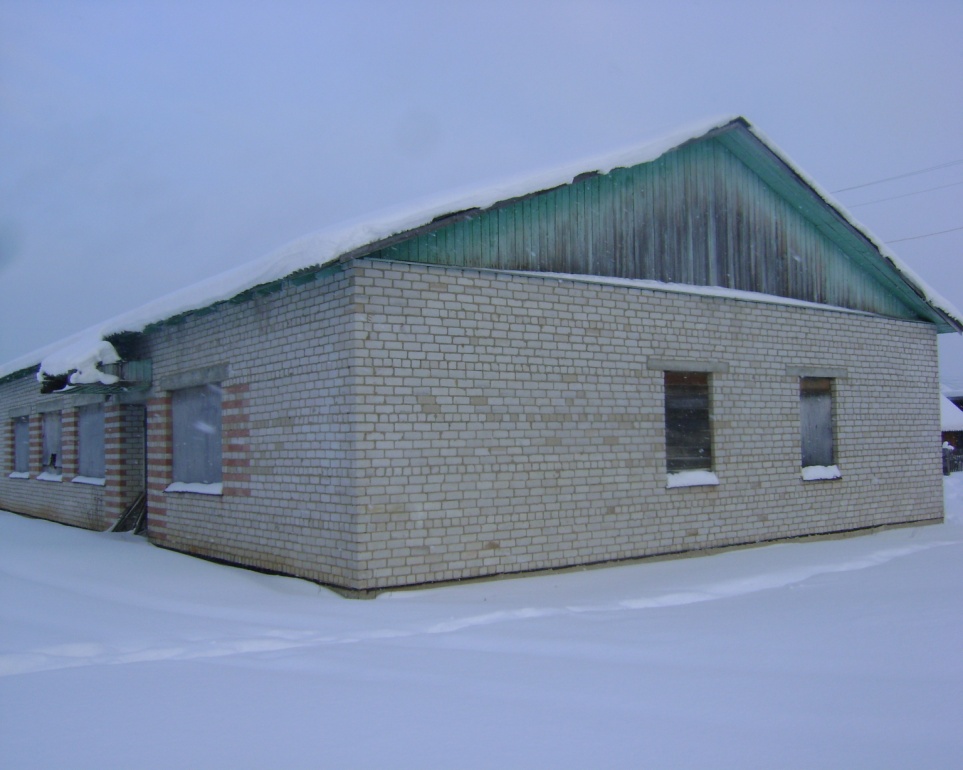 Положение и окружение площадкиХарактеристика территории площадкиПравовой статус площадкиОсновные параметры зданий и сооружений, расположенных на площадкеЗдание столовойХарактеристика инфраструктуры площадкиЭкологическое состояние и обеспечение безопасности площадки      Дополнительная информация о площадке - Данный объект не эксплуатируется более 10  лет, но находится в хорошем состоянии.Предложения по использованию площадки -    Открытие производства по переработке грибов, ягод (даров природы), оказание бытовых услуг№5 Предоставление бытовых услуг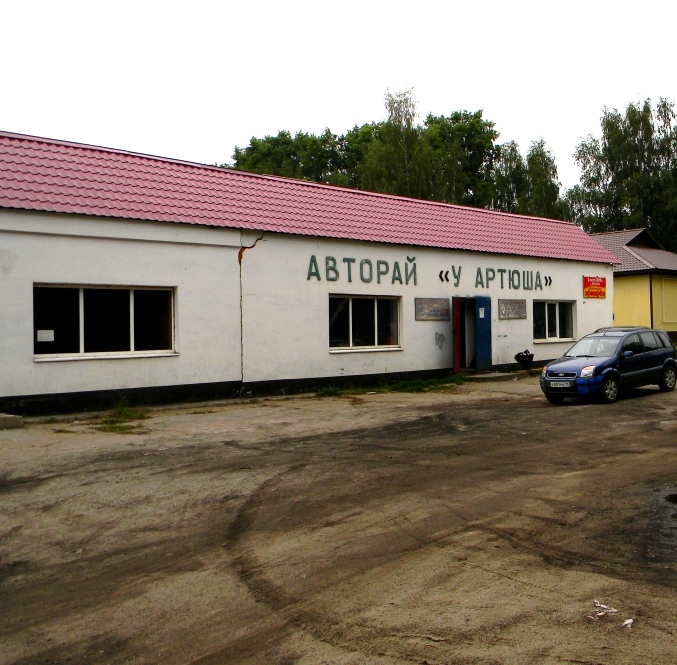 Положение и окружение площадкиХарактеристика территории площадкиПравовой статус площадкиОсновные параметры зданий и сооружений, расположенных на площадкеХарактеристика инфраструктуры площадки Экологическое состояние и обеспечение безопасности площадкиПредложения по использованию площадки -     предоставление бытовых услуг населению (парикмахерская, пошив и ремонт одежды)Свободные земельные участки  :Форма предоставления информации о земельном участке № 1Форма предоставления информации о земельном участке № 2           Название площадки           Цех по переработке сельхозпродукцииТип площадки                            + объект незавершенного         
строительства                    
Контактное лицо по данной площадке     Ф.И.О.: Никитина Татьяна Владимировна
Должность: зав. отделом производственной сферы и сельского хозяйства
Телефон (код города): 8(81859)52981
Факс (код города): 8(81859)52981
E-mail: jarensk-29@yandex.ru      Место расположения (адрес)       Архангельская обл., Ленский район, д.БелопашиноУдаленность (в км) от:                                                   Удаленность (в км) от:                                                   центра субъекта Российской Федерации,  
в котором находится площадка           г..Архангельск – 860кмблизлежащего центра другого субъекта   
Российской Федерации (название)        г.Сыктывкар республика Коми – близлежащих городов (название)         Г. Котлас – , г.Коряжма – центра муниципального образования      
(муниципального района, городского     
округа, поселения), в котором          
располагается площадка (название)      С.Яренск – автомагистрали (название дороги)       Яренск-Котласналичие автомобильных подъездных путей  + на расстоянии  от границы площадки                         
железной дороги (название станции)     Сольвычегодское отд. СЖД, ст.Межегналичие железнодорожных подъездных     
путей                                   + на расстоянии  от границы площадки                         
аэропорта (название)                   Г.Котлас речного порта, пристани (название)     Д.Тимасова Гораналичие пристани, причала               + на расстоянии  от границы площадки                         
морского порта (название)              г.Архангельск – наличие пристани, причала               + нет                           Близлежащие производственные объекты   
(промышленные, сельскохозяйственные,   
иные) и расстояние до них (км)          СПК «Сойга» (с/х) – Расстояние до ближайших жилых домов    
(км)                                   0,05Площадь (га или кв. км)                Описание территории площадки           Площадка расположена в д.Белопашино в границах населенного пунктаРельеф                                 РовныйПерепад высот на территории площадки, м + нет                           Тип грунта                             СупесчаныйВозможность расширения                  + есть                          
Наличие ограждений                     + нет                           Вид собственности                       + частная собственность         
Собственник/арендатор площадки         СПК «Сойга»Контактное лицо собственника/арендатора
площадки                               Ф.И.О.: Мазур Петр Данилович
Должность: председатель СПК «Сойга»
Телефон (код города): 89210846967
Факс (код города): нет
E-mail:нетУсловия предоставления площадки        
в пользование                           + выкуп                         Кадастровый номер                      НетЦелевое назначение (категория)         + земли населенных пунктов      
Межевание земельного участка            + не проведено                  Обременения, в т.ч. сервитуты           + нет                           Тип (конструкция)                      +  кирпичный                     
Длина, м                               35Ширина, м                              30Высота, м                              3,5Площадь, кв. м                         1050,0Этажность                              1Высота этажа, м                        2,8Год постройки                          1990Степень износа (%)                     Незавершенное строительствоВозможность расширения                 + есть                          
Документ, содержащий технические       
характеристики объекта                 + документация на объект        
отсутствует                             Вид       
 инфраструктуры   Единица 
измерения     Мощность           Мощность        Описание  
вида инфра- 
 структуры  
 (если нет, 
то на каком 
 расстоянии 
 находится  
 ближайшая  
 сеть, км)  Информация о
собственнике
вида инфра- 
 структуры         Вид       
 инфраструктуры   Единица 
измерениясущест-
вующая доступная к
подведению   Описание  
вида инфра- 
 структуры  
 (если нет, 
то на каком 
 расстоянии 
 находится  
 ближайшая  
 сеть, км)  Информация о
собственнике
вида инфра- 
 структуры          1            2       3        4          5           6      Электроэнергия   
+ нет           кВт      50КТП на расстоянии 100мКотласские электросетиТелефонная сеть  
+ нет           АбонентовОАО «Ростелеком»Наличие и степень загрязнений почвы    
и грунтовых вод (с указанием источника 
загрязнения)                           + нет                           Уровень подземных вод                  8-Ограничения по использованию подземных 
вод для водоснабжения                  + нет                           Вероятность затопления                   + нет                           Данные о радиационном фоне             + нормальный                    
           Название площадки           Гостевой домТип площадки                            иное (административное здание)Контактное лицо по данной площадке     Ф.И.О.: Никитина Татьяна Владимировна
Должность: зав. отделом производственной сферы, жилищно-коммунального и сельского хозяйства
Телефон (код города): 8(81859)52981
Факс (код города): 8(81859)52981
E-mail: jarensk-29@yandex.ru      Место расположения (адрес)       Архангельская область, Ленский район, д.БелопашиноУдаленность (в км) от:                                                   Удаленность (в км) от:                                                   центра субъекта Российской Федерации,  
в котором находится площадка           г.Архангельск – близлежащего центра другого субъекта   
Российской Федерации (название)        г.Сыктывкар республика Коми – близлежащих городов (название)         г.Котлас – , г.Коряжма – центра муниципального образования      
(муниципального района, городского     
округа, поселения), в котором          
располагается площадка (название)      с.Яренск – автомагистрали (название дороги)       Яренск-Котласналичие автомобильных подъездных путей  на расстоянии  от границы
площадки                         
железной дороги (название станции)     Сольвычегодское отд.СЖД, ст.Межегналичие железнодорожных подъездных     
путей                                  + на расстоянии  от границы площадки                         
аэропорта (название)                   г.Котлас речного порта, пристани (название)     наличие пристани, причала               на расстоянии  от границы
площадки                         
морского порта (название)              г.Архангельск – наличие пристани, причала               нет                           Близлежащие производственные объекты   
(промышленные, сельскохозяйственные,   
иные) и расстояние до них (км)         СПК «Сойга»Расстояние до ближайших жилых домов    
(км)                                   0,05Площадь (га или кв. км)                0,1Описание территории площадки           Площадка расположена в границах населенного пункта д.БелопашиноРельеф                                 ровныйПерепад высот на территории площадки, мнет                           Тип грунта                             СупесчаныйВозможность расширения                 есть                          
Наличие ограждений                      нет                           Вид собственности                      частная собственность         
Собственник/арендатор площадки         СПК «Сойга»Контактное лицо собственника/арендатора
площадки                               Ф.И.О.: Мазур Петр Данилович
Должность: председатель
Телефон (код города): 89210846967
Факс (код города): нет
E-mail: нетУсловия предоставления площадки        
в пользование                          выкуп                         Кадастровый номер                      Целевое назначение (категория)         земли населенных пунктов      
Межевание земельного участка            не проведено                  Обременения, в т.ч. сервитуты           нет                           Тип (конструкция)                      + кирпичный                     
Длина, м                               16Ширина, м                              8Высота, м                              7Площадь, кв. м                         256Этажность                              2Высота этажа, м                        2,6Год постройки                          1982Степень износа (%)                     54Возможность расширения                 + есть                          
Документ, содержащий технические       
характеристики объекта                 + документация на объект        
отсутствует                             Вид       
 инфраструктуры   Единица 
измерения     Мощность           Мощность        Описание  
вида инфра- 
 структуры  
 (если нет, 
то на каком 
 расстоянии 
 находится  
 ближайшая  
 сеть, км)  Информация о
собственнике
вида инфра- 
 структуры         Вид       
 инфраструктуры   Единица 
измерениясущест-
вующая доступная к
подведению   Описание  
вида инфра- 
 структуры  
 (если нет, 
то на каком 
 расстоянии 
 находится  
 ближайшая  
 сеть, км)  Информация о
собственнике
вида инфра- 
 структуры          1            2       3        4          5           6      Теплоснабжение   
__ есть          
+ нет           Гкал/час ЭлектрокотелСПК «Сойга»Электроэнергия   
+ есть          
__ нет           кВт      ОП Котласские электросетиВодоснабжение    
+ есть          
__ нет           м3/час   СПК «Сойга»Водоотведение    
+ есть          
__ нет           м3/час   СептикСПК «Сойга»Телефонная сеть  
+ есть          
__ нет           Абонентов1ОАО «Ростелеком»Наличие и степень загрязнений почвы    
и грунтовых вод (с указанием источника 
загрязнения)                           
+ нет                           Уровень подземных вод                  8-Ограничения по использованию подземных 
вод для водоснабжения                  + нет                           Вероятность затопления                 + нет                           Данные о радиационном фоне             + нормальный                    
           Название площадки           Животноводческий комплексТип площадки                           + производственная база         
Контактное лицо по данной площадке     Ф.И.О.: Никитина Татьяна Владимировна
Должность: зав. отделом производственной сферы, жилищно-коммунального и сельского хозяйства
Телефон (код города): 8(81859)52981
Факс (код города): 8(81859)52981
E-mail: jarensk-29@yandex.ru      Место расположения (адрес)       Архангельская область, Ленский район, с.ИртаУдаленность (в км) от:                                                   Удаленность (в км) от:                                                   центра субъекта Российской Федерации,  
в котором находится площадка           г.Архангельск – близлежащего центра другого субъекта   
Российской Федерации (название)        г.Сыктывкар республика Коми – близлежащих городов (название)         г.Котлас- , г.Коряжма – центра муниципального образования      
(муниципального района, городского     
округа, поселения), в котором          
располагается площадка (название)      с.Яренск – автомагистрали (название дороги)       Котлас –Вогваздиноналичие автомобильных подъездных путей + до границы площадки           
железной дороги (название станции)     Сольвычегодское отд.СЖД, ст. Межегналичие железнодорожных подъездных     
путей                                   + нет                           аэропорта (название)                   г.Сыктывкар – речного порта, пристани (название)     с.Иртаналичие пристани, причала               + нет                           морского порта (название)              Архангельск – наличие пристани, причала               + на расстоянии  от границы
площадки                         
Близлежащие производственные объекты   
(промышленные, сельскохозяйственные,   
иные) и расстояние до них (км)         ИП по ремонту техники (с/х техника, автомашины)Расстояние до ближайших жилых домов    
(км)                                   Площадь (га или кв. км)                5гаОписание территории площадки           Рельеф                                 РовныйПерепад высот на территории площадки, м + нет                           Тип грунта                             СупесчаныйВозможность расширения                  + есть                          
Наличие ограждений                      + есть                          
Вид собственности                       + частная собственность (2 фермы) при смене формы собственности предприятия на остальные объекты форма собственности не определена         
Собственник/арендатор площадки         СПК «Иртовский» (частично)Контактное лицо собственника/арендатора
площадки                               Ф.И.О.: Минин Андрей Николаевич
Должность: председатель
Телефон (код города): 8 9128652287; 8 9110595671
Факс (код города): нет
E-mail: нетУсловия предоставления площадки        
в пользование                          
+ выкуп                         Кадастровый номер                      Целевое назначение (категория)          + земли сельскохозяйственного   
назначения                       
Межевание земельного участка            + не проведено                  Обременения, в т.ч. сервитуты          + нет                           Тип (конструкция)                      + кирпичный                     
Длина, м   (1 ферма)                            140Ширина, м  (1 ферма)                           21Высота, м  (1 ферма)                            3м, 6мПлощадь, кв. м                         2940Этажность                              1Высота этажа, м                        Год постройки                          1982-1984Степень износа (%)                     49-53Возможность расширения                  + есть                          
Документ, содержащий технические       
характеристики объекта                 + документация на объект        
отсутствует                           Вид       
 инфраструктуры   Единица 
измерения     Мощность           Мощность        Описание  
вида инфра- 
 структуры  
 (если нет, 
то на каком 
 расстоянии 
 находится  
 ближайшая  
 сеть, км)  Информация о
собственнике
вида инфра- 
 структуры         Вид       
 инфраструктуры   Единица 
измерениясущест-
вующая доступная к
подведению   Описание  
вида инфра- 
 структуры  
 (если нет, 
то на каком 
 расстоянии 
 находится  
 ближайшая  
 сеть, км)  Информация о
собственнике
вида инфра- 
 структуры          1            2       3        4          5           6      Теплоснабжение   

 + нет           Гкал/час Электрокотельная,тепловые сети на территории площадки и в помещенияхЭлектроэнергия   

+ нет           кВт      Подстанция на 400КваПодстанция находится на территории комплексаПО Котласские электросетиВодоснабжение    

 + нет           м3/час   Водопроводные сети на территории комплекса и в помещенияхВодоотведение    

 + нет           м3/час   Канализационные сети на территории комплекса и в помещенияхТелефонная сеть  
+ есть          
Абонентов1ОАО «Ростелеком»Наличие и степень загрязнений почвы    
и грунтовых вод (с указанием источника 
загрязнения)                           + нет                           Уровень подземных вод                  Ограничения по использованию подземных 
вод для водоснабжения                  + нет                           Вероятность затопления                 + нет                           Данные о радиационном фоне             + нормальный                    
                            Название площадки           Переработка грибов, ягод, дикорастущей продукцииТип площадки                           + здание предприятия            
Контактное лицо по данной площадке     Ф.И.О.: Никитина Татьяна Владимировна
Должность: зав. отделом производственной сферы, жилищно-коммунального и сельского хозяйства
Телефон (код города): 8(81859)52981
Факс (код города): 8(81859)52981
E-mail: jarensk-29@yandex.ru      Место расположения (адрес)       Архангельская область, Ленский район, д.БелопашиноУдаленность (в км) от:                                                   Удаленность (в км) от:                                                   центра субъекта Российской Федерации,  
в котором находится площадка           г.Архангельск – близлежащего центра другого субъекта   
Российской Федерации (название)        г.Сыктывкар республика Коми – близлежащих городов (название)         г.Котлас – , г.Коряжма – центра муниципального образования      
(муниципального района, городского     
округа, поселения), в котором          
располагается площадка (название)      с.Яренск – 90кмавтомагистрали (название дороги)       Яренс-Котласналичие автомобильных подъездных путей    на расстоянии  от границы
площадки                         
железной дороги (название станции)     Сольвычегодское отд. СЖД, ст.Межегналичие железнодорожных подъездных     
путей                                   на расстоянии  от границы
площадки                         
аэропорта (название)                   Котлас – речного порта, пристани (название)     Тимасова Гораналичие пристани, причала              + на расстоянии  от границы
площадки                         
морского порта (название)              г.Архангельск наличие пристани, причала              + нет                           Близлежащие производственные объекты   
(промышленные, сельскохозяйственные,   
иные) и расстояние до них (км)          СПК «Сойга» (с/х) – Расстояние до ближайших жилых домов    
(км)                                   0,05Площадь (га или кв. км)                Описание территории площадки           Площадка расположена в границах населенного пунктаРельеф                                 РовныйПерепад высот на территории площадки, м+ нет                           Тип грунта                             СупесчаныйВозможность расширения                 + есть                          
Наличие ограждений                     + нет                           Вид собственности                      + частная собственность         
Собственник/арендатор площадки         СПК «Сойга»Контактное лицо собственника/арендатора
площадки                               Ф.И.О.: Мазур Петр Данилович
Должность: председатель
Телефон (код города): 8 9210846967
Факс (код города): нет
Условия предоставления площадки        
в пользование                           + выкуп                         Кадастровый номер                      Целевое назначение (категория)     + земли населенных пунктов      
Межевание земельного участка           + не проведено                  Обременения, в т.ч. сервитуты          + нет                           Тип (конструкция)                      + кирпичный                     
Длина, м                               25Ширина, м                              13Высота, м                              3,6Площадь, кв. м                         325Этажность                              1Высота этажа, м                        2,8Год постройки                          1985Степень износа (%)                     46Возможность расширения                 + есть                          
Документ, содержащий технические       
характеристики объекта                 + документация на объект        
отсутствует                           Вид       
 инфраструктуры   Единица 
измерения     Мощность           Мощность        Описание  
вида инфра- 
 структуры  
 (если нет, 
то на каком 
 расстоянии 
 находится  
 ближайшая  
 сеть, км)  Информация о
собственнике
вида инфра- 
 структуры         Вид       
 инфраструктуры   Единица 
измерениясущест-
вующая доступная к
подведению   Описание  
вида инфра- 
 структуры  
 (если нет, 
то на каком 
 расстоянии 
 находится  
 ближайшая  
 сеть, км)  Информация о
собственнике
вида инфра- 
 структуры          1            2       3        4          5           6      Теплоснабжение   

+ нет           Гкал/час --Печное или электрокотел-Электроэнергия   
+ есть          
кВт      Электроэнергия отключенаОП Котласские электросетиВодоснабжение    
+ есть          
м3/час   СПК «Сойга»Водоотведение    
+ есть          
м3/час   Септик на 200 куб.мСПК «Сойга»Телефонная сеть  

+ нет           АбонентовОАО «Ростелеком»Наличие и степень загрязнений почвы    
и грунтовых вод (с указанием источника 
загрязнения)                           + нет                           Уровень подземных вод                  8-Ограничения по использованию подземных 
вод для водоснабжения                  + нет                           Вероятность затопления                 + нет                           Данные о радиационном фоне             + нормальный                    
Название площадки           Предоставление бытовых услугТип площадки                            часть здания автовокзала                    
Контактное лицо по данной площадке  Ф.И.О.: Васильева Марина ВалерьевнаДолжность: зав. отделом по управлению муниципальным имуществом и земельными ресурсами
Телефон (код города): 8(81859)52738
Факс (код города): 8(81859)52981
E-mail: jarensk-29@yandex.ru      Место расположения (адрес)       Архангельская обл., Ленский район, с. Яренск, ул. Трудовая,д.1аУдаленность (в км) от:                                                   Удаленность (в км) от:                                                   центра субъекта Российской Федерации,  
в котором находится площадка           г..Архангельск – 860кмблизлежащего центра другого субъекта   
Российской Федерации (название)        г.Сыктывкар республика Коми – 160 кмблизлежащих городов (название)         г. Котлас – 230км, г.Коряжма – 200 кмцентра муниципального образования      
(муниципального района, городского     
округа, поселения), в котором          
располагается площадка (название)      с.Яренск - центравтомагистрали (название дороги)       Яренск-Котласналичие автомобильных подъездных путей  + до границы площадки
железной дороги (название станции)     Сольвычегодское отд. СЖД, ст.Межегналичие железнодорожных подъездных     
путей                                   + на расстоянии 25 км от границы площадки                         
аэропорта (название)                   г.Котлас -230 кмречного порта, пристани (название)     с. Иртаналичие пристани, причала               + на расстоянии 18 км от границы площадки                         
морского порта (название)              г.Архангельск – наличие пристани, причала               + нет                           Близлежащие производственные объекты   
(промышленные, сельскохозяйственные,   
иные) и расстояние до них (км)          ОСП ЛЗУ Ленский «Группа Илим»-2 кмРасстояние до ближайших жилых домов    
(км)                                   0,05Площадь (га или кв. км)                79,2Описание территории площадки           Площадка расположена в с. Яренск  в границах населенного пунктаРельеф                                 РовныйПерепад высот на территории площадки, м + нет                           Тип грунта                             СупесчаныйВозможность расширения                  + есть                          
Наличие ограждений                     + нет                           Вид собственности                       + муниципальная собственность         
Собственник/арендатор площадки         МО «Ленский муниципальный район»Контактное лицо собственника/арендатора
площадки                               Ф.И.О.: Шумихина Екатерина НиколаевнаДолжность: зав. отделом земельных и имущественных отношений
Телефон (код города): 8(81859)52738
Факс (код города): 8(81859)52981
E-mail: jarensk-29@yandex.ruУсловия предоставления площадки        
в пользование                           + аренда                         Кадастровый номер                      29:09080112:108Целевое назначение (категория)         + земли населенных пунктов      
Межевание земельного участка            + не проведено                  Обременения, в т.ч. сервитуты           + нет                           Тип (конструкция)                      +  кирпичный                     
Длина, м                               16Ширина, м                              4,5Высота, м                              2,6Площадь, кв. м                         71,8Этажность                              1Высота этажа, м                        2,8Год постройки                          1979Степень износа (%)                     49,2Возможность расширения                 + есть                          
Документ, содержащий технические       
характеристики объекта                 + есть                             Вид       
 инфраструктуры   Единица 
измерения     Мощность           Мощность        Описание  
вида инфра- 
 структуры  
 (если нет, 
то на каком 
 расстоянии 
 находится  
 ближайшая  
 сеть, км)  Информация о
собственнике
вида инфра- 
 структуры         Вид       
 инфраструктуры   Единица 
измерениясущест-
вующая доступная к
подведению   Описание  
вида инфра- 
 структуры  
 (если нет, 
то на каком 
 расстоянии 
 находится  
 ближайшая  
 сеть, км)  Информация о
собственнике
вида инфра- 
 структуры          1            2       3        4          5           6      Электроэнергия   
+ да          кВт      Котласские электросетиТелефонная сеть  
+ да       АбонентовПАО«Ростелеком»Наличие и степень загрязнений почвы    
и грунтовых вод (с указанием источника 
загрязнения)                           + нет                           Уровень подземных вод                  8-Ограничения по использованию подземных 
вод для водоснабжения                  + нет                           Вероятность затопления                   + нет                           Данные о радиационном фоне             + нормальный                    
I. Общая информацияI. Общая информацияI. Общая информацияI. Общая информацияI. Общая информацияI. Общая информацияI. Общая информацияI. Общая информацияТип площадки (земельный участок / участок с инфраструктурой )Земельный участок  для строительства промышленных объектовЗемельный участок  для строительства промышленных объектовЗемельный участок  для строительства промышленных объектовЗемельный участок  для строительства промышленных объектовЗемельный участок  для строительства промышленных объектовЗемельный участок  для строительства промышленных объектовЗемельный участок  для строительства промышленных объектовКадастровый номер29:09:081901:132 29:09:081901:132 29:09:081901:132 29:09:081901:132 29:09:081901:132 29:09:081901:132 29:09:081901:132 Форма владения (Государственная / Государственная (субъекта РФ) / Муниципальная / Частная)Муниципальная собственность Муниципальная собственность Муниципальная собственность Муниципальная собственность Муниципальная собственность Муниципальная собственность Муниципальная собственность Контактное лицоЧукичева Ирина ЕвгеньевнаЧукичева Ирина ЕвгеньевнаЧукичева Ирина ЕвгеньевнаЧукичева Ирина ЕвгеньевнаЧукичева Ирина ЕвгеньевнаЧукичева Ирина ЕвгеньевнаЧукичева Ирина ЕвгеньевнаДолжностьГлава МО «Сафроновское»  Глава МО «Сафроновское»  Глава МО «Сафроновское»  Глава МО «Сафроновское»  Глава МО «Сафроновское»  Глава МО «Сафроновское»  Глава МО «Сафроновское»  Телефоны8(81859)5-24-52 8(81859)5-24-52 8(81859)5-24-52 8(81859)5-24-52 8(81859)5-24-52 8(81859)5-24-52 8(81859)5-24-52 Электронная почтаsafronovskoe@yandex.ru safronovskoe@yandex.ru safronovskoe@yandex.ru safronovskoe@yandex.ru safronovskoe@yandex.ru safronovskoe@yandex.ru safronovskoe@yandex.ru Сайт владельца земельного участка в сети Интернетhttp://www.safronovskoe-adm.ru/http://www.safronovskoe-adm.ru/http://www.safronovskoe-adm.ru/http://www.safronovskoe-adm.ru/http://www.safronovskoe-adm.ru/http://www.safronovskoe-adm.ru/http://www.safronovskoe-adm.ru/Допустимая форма передачи земельного участка (аренда / продажа)Аренда или продажаАренда или продажаАренда или продажаАренда или продажаАренда или продажаАренда или продажаАренда или продажаОбременениянетнетнетнетнетнетнетДополнительная информацияII. Расположение площадейII. Расположение площадейII. Расположение площадейII. Расположение площадейII. Расположение площадейII. Расположение площадейII. Расположение площадейII. Расположение площадейАдрес площадки (район, населенный пункт, адрес в населенном пункте)Архангельская область, Ленский район, с.ЯренскАрхангельская область, Ленский район, с.ЯренскАрхангельская область, Ленский район, с.ЯренскАрхангельская область, Ленский район, с.ЯренскАрхангельская область, Ленский район, с.ЯренскАрхангельская область, Ленский район, с.ЯренскАрхангельская область, Ленский район, с.ЯренскКатегория земельЗемли промышленности, энергетики, транспорта, связи, радиовещания, телевидения, информатики и земли иного специального назначенияЗемли промышленности, энергетики, транспорта, связи, радиовещания, телевидения, информатики и земли иного специального назначенияЗемли промышленности, энергетики, транспорта, связи, радиовещания, телевидения, информатики и земли иного специального назначенияЗемли промышленности, энергетики, транспорта, связи, радиовещания, телевидения, информатики и земли иного специального назначенияЗемли промышленности, энергетики, транспорта, связи, радиовещания, телевидения, информатики и земли иного специального назначенияЗемли промышленности, энергетики, транспорта, связи, радиовещания, телевидения, информатики и земли иного специального назначенияЗемли промышленности, энергетики, транспорта, связи, радиовещания, телевидения, информатики и земли иного специального назначенияВид разрешенного использованияДля размещения промышленных объектовДля размещения промышленных объектовДля размещения промышленных объектовДля размещения промышленных объектовДля размещения промышленных объектовДля размещения промышленных объектовДля размещения промышленных объектовУдаленность от автомагистрали, кмДо границы площадки До границы площадки До границы площадки До границы площадки До границы площадки До границы площадки До границы площадки Удаленность от аэропорта, км 160 км, г.Сыктывкар 160 км, г.Сыктывкар 160 км, г.Сыктывкар 160 км, г.Сыктывкар 160 км, г.Сыктывкар 160 км, г.Сыктывкар 160 км, г.СыктывкарУдаленность от морского/речного порта,км, г.Архангельск (морской порт), . г.Котлас (речной порт) , г.Архангельск (морской порт), . г.Котлас (речной порт) , г.Архангельск (морской порт), . г.Котлас (речной порт) , г.Архангельск (морской порт), . г.Котлас (речной порт) , г.Архангельск (морской порт), . г.Котлас (речной порт) , г.Архангельск (морской порт), . г.Котлас (речной порт) , г.Архангельск (морской порт), . г.Котлас (речной порт) Удаленность от ж/д инфраструктуры, км, ст Межег , ст Межег , ст Межег , ст Межег , ст Межег , ст Межег , ст Межег III. Характеристика территорииIII. Характеристика территорииIII. Характеристика территорииIII. Характеристика территорииIII. Характеристика территорииIII. Характеристика территорииIII. Характеристика территорииIII. Характеристика территорииПлощадь, кв. м.28000280002800028000280002800028000Возможность расширенияестьестьестьестьестьестьестьНаличие огражденийчастичночастичночастичночастичночастичночастичночастичноРельеф (ровный, наклонный, террасный, уступами)ровныйровныйровныйровныйровныйровныйровныйВид грунтасупесчаныйсупесчаныйсупесчаныйсупесчаныйсупесчаныйсупесчаныйсупесчаныйУровень грунтовых вод, м6-6-6-6-6-6-6-Возможность затопления во время паводковнетнетнетнетнетнетнетIV. ИнфраструктураIV. ИнфраструктураIV. ИнфраструктураIV. ИнфраструктураIV. ИнфраструктураIV. ИнфраструктураIV. ИнфраструктураIV. ИнфраструктураРесурсНаличиеед. изм.мощностьвозможность увеличения мощности подачи (до)возможность увеличения мощности подачи (до)возможность периодического отключенияПримечаниеПитьевой водопроводнетТехнический водопроводнетЭлектроэнергияестьОтоплениенетКанализациянетГазнетУдаленность Очистные сооружениянетСжатый воздухнетДополнительная информацияV. Коммуникации на территорииV. Коммуникации на территорииV. Коммуникации на территорииV. Коммуникации на территорииV. Коммуникации на территорииV. Коммуникации на территорииV. Коммуникации на территорииV. Коммуникации на территорииАвтодороги (тип, покрытие, протяженность и др.)грунтовоеЖ/д ветка (протяженность и др.)нетСети коммуникаций (телефон, интернет, иное)нетVI. Здания и сооружения на территорииVI. Здания и сооружения на территорииVI. Здания и сооружения на территорииVI. Здания и сооружения на территорииVI. Здания и сооружения на территорииVI. Здания и сооружения на территорииVI. Здания и сооружения на территорииVI. Здания и сооружения на территорииНаименование объектаПлощадь, кв.мЭтажностьВысота потолка, мТип конструкций,  стенСтепень завершенности и год постройкиСтепень завершенности и год постройкиОценка текущего состоянияДополнительная информацияVII. Трудовые ресурсы (численность населения ближайшего населенного пункта)VII. Трудовые ресурсы (численность населения ближайшего населенного пункта)VII. Трудовые ресурсы (численность населения ближайшего населенного пункта)VII. Трудовые ресурсы (численность населения ближайшего населенного пункта)VII. Трудовые ресурсы (численность населения ближайшего населенного пункта)VII. Трудовые ресурсы (численность населения ближайшего населенного пункта)VII. Трудовые ресурсы (численность населения ближайшего населенного пункта)VII. Трудовые ресурсы (численность населения ближайшего населенного пункта)Численность населения с.Яренск - 4,1 тыс.чел. Численность населения с.Яренск - 4,1 тыс.чел. Численность населения с.Яренск - 4,1 тыс.чел. Численность населения с.Яренск - 4,1 тыс.чел. Численность населения с.Яренск - 4,1 тыс.чел. Численность населения с.Яренск - 4,1 тыс.чел. Численность населения с.Яренск - 4,1 тыс.чел. Численность населения с.Яренск - 4,1 тыс.чел. I. Общая информацияI. Общая информацияI. Общая информацияI. Общая информацияI. Общая информацияI. Общая информацияI. Общая информацияI. Общая информацияТип площадки (земельный участок / участок с инфраструктурой )Земельный участок  для строительства промышленных объектовЗемельный участок  для строительства промышленных объектовЗемельный участок  для строительства промышленных объектовЗемельный участок  для строительства промышленных объектовЗемельный участок  для строительства промышленных объектовЗемельный участок  для строительства промышленных объектовЗемельный участок  для строительства промышленных объектовКадастровый номер29:09:081901:131 29:09:081901:131 29:09:081901:131 29:09:081901:131 29:09:081901:131 29:09:081901:131 29:09:081901:131 Форма владения (Государственная / Государственная (субъекта РФ) / Муниципальная / Частная)Муниципальная собственность Муниципальная собственность Муниципальная собственность Муниципальная собственность Муниципальная собственность Муниципальная собственность Муниципальная собственность Контактное лицоЧукичева Ирина ЕвгеньевнаЧукичева Ирина ЕвгеньевнаЧукичева Ирина ЕвгеньевнаЧукичева Ирина ЕвгеньевнаЧукичева Ирина ЕвгеньевнаЧукичева Ирина ЕвгеньевнаЧукичева Ирина ЕвгеньевнаДолжностьГлава МО «Сафроновское»  Глава МО «Сафроновское»  Глава МО «Сафроновское»  Глава МО «Сафроновское»  Глава МО «Сафроновское»  Глава МО «Сафроновское»  Глава МО «Сафроновское»  Телефоны8(81859)5-24-52 8(81859)5-24-52 8(81859)5-24-52 8(81859)5-24-52 8(81859)5-24-52 8(81859)5-24-52 8(81859)5-24-52 Электронная почта8(81859)5-20-43 8(81859)5-20-43 8(81859)5-20-43 8(81859)5-20-43 8(81859)5-20-43 8(81859)5-20-43 8(81859)5-20-43 Сайт владельца земельного участка в сети Интернетhttp://www.safronovskoe-adm.ru/http://www.safronovskoe-adm.ru/http://www.safronovskoe-adm.ru/http://www.safronovskoe-adm.ru/http://www.safronovskoe-adm.ru/http://www.safronovskoe-adm.ru/http://www.safronovskoe-adm.ru/Допустимая форма передачи земельного участка (аренда / продажа)Аренда или продажаАренда или продажаАренда или продажаАренда или продажаАренда или продажаАренда или продажаАренда или продажаОбременениянетнетнетнетнетнетнетДополнительная информацияII. Расположение площадейII. Расположение площадейII. Расположение площадейII. Расположение площадейII. Расположение площадейII. Расположение площадейII. Расположение площадейII. Расположение площадейАдрес площадки (район, населенный пункт, адрес в населенном пункте)Архангельская область, Ленский район, с.ЯренскАрхангельская область, Ленский район, с.ЯренскАрхангельская область, Ленский район, с.ЯренскАрхангельская область, Ленский район, с.ЯренскАрхангельская область, Ленский район, с.ЯренскАрхангельская область, Ленский район, с.ЯренскАрхангельская область, Ленский район, с.ЯренскКатегория земельЗемли промышленности, энергетики, транспорта, связи, радиовещания, телевидения, информатики и земли иного специального назначенияЗемли промышленности, энергетики, транспорта, связи, радиовещания, телевидения, информатики и земли иного специального назначенияЗемли промышленности, энергетики, транспорта, связи, радиовещания, телевидения, информатики и земли иного специального назначенияЗемли промышленности, энергетики, транспорта, связи, радиовещания, телевидения, информатики и земли иного специального назначенияЗемли промышленности, энергетики, транспорта, связи, радиовещания, телевидения, информатики и земли иного специального назначенияЗемли промышленности, энергетики, транспорта, связи, радиовещания, телевидения, информатики и земли иного специального назначенияЗемли промышленности, энергетики, транспорта, связи, радиовещания, телевидения, информатики и земли иного специального назначенияВид разрешенного использованияДля размещения промышленных объектовДля размещения промышленных объектовДля размещения промышленных объектовДля размещения промышленных объектовДля размещения промышленных объектовДля размещения промышленных объектовДля размещения промышленных объектовУдаленность от автомагистрали, кмДо границы площадки До границы площадки До границы площадки До границы площадки До границы площадки До границы площадки До границы площадки Удаленность от аэропорта, км, г.Сыктывкар, г.Сыктывкар, г.Сыктывкар, г.Сыктывкар, г.Сыктывкар, г.Сыктывкар, г.СыктывкарУдаленность от морского/речного порта,км, г.Архангельск (морской порт), . г.Котлас (речной порт) , г.Архангельск (морской порт), . г.Котлас (речной порт) , г.Архангельск (морской порт), . г.Котлас (речной порт) , г.Архангельск (морской порт), . г.Котлас (речной порт) , г.Архангельск (морской порт), . г.Котлас (речной порт) , г.Архангельск (морской порт), . г.Котлас (речной порт) , г.Архангельск (морской порт), . г.Котлас (речной порт) Удаленность от ж/д инфраструктуры, км, ст. Межег , ст. Межег , ст. Межег , ст. Межег , ст. Межег , ст. Межег , ст. Межег III. Характеристика территорииIII. Характеристика территорииIII. Характеристика территорииIII. Характеристика территорииIII. Характеристика территорииIII. Характеристика территорииIII. Характеристика территорииIII. Характеристика территорииПлощадь, кв. м.7000,0 7000,0 7000,0 7000,0 7000,0 7000,0 7000,0 Возможность расширенияестьестьестьестьестьестьестьНаличие огражденийчастичночастичночастичночастичночастичночастичночастичноРельеф (ровный, наклонный, террасный, уступами)ровныйровныйровныйровныйровныйровныйровныйВид грунтасупесчаный супесчаный супесчаный супесчаный супесчаный супесчаный супесчаный Уровень грунтовых вод, м6-6-6-6-6-6-6-Возможность затопления во время паводковнетнетнетнетнетнетнетIV. ИнфраструктураIV. ИнфраструктураIV. ИнфраструктураIV. ИнфраструктураIV. ИнфраструктураIV. ИнфраструктураIV. ИнфраструктураIV. ИнфраструктураРесурсНаличиеед. изм.мощностьвозможность увеличения мощности подачи (до)возможность увеличения мощности подачи (до)возможность периодического отключенияПримечаниеПитьевой водопроводнетТехнический водопроводнетЭлектроэнергияестьОтоплениенетКанализациянетГазнетУдаленность Очистные сооружениянетСжатый воздухнетДополнительная информацияV. Коммуникации на территорииV. Коммуникации на территорииV. Коммуникации на территорииV. Коммуникации на территорииV. Коммуникации на территорииV. Коммуникации на территорииV. Коммуникации на территорииV. Коммуникации на территорииАвтодороги (тип, покрытие, протяженность и др.)грунтовоеЖ/д ветка (протяженность и др.)нетСети коммуникаций (телефон, интернет, иное)нетVI. Здания и сооружения на территорииVI. Здания и сооружения на территорииVI. Здания и сооружения на территорииVI. Здания и сооружения на территорииVI. Здания и сооружения на территорииVI. Здания и сооружения на территорииVI. Здания и сооружения на территорииVI. Здания и сооружения на территорииНаименование объектаПлощадь, кв.мЭтажностьВысота потолка, мТип конструкций,  стенСтепень завершенности и год постройкиСтепень завершенности и год постройкиОценка текущего состояниянетДополнительная информацияVII. Трудовые ресурсы (численность населения ближайшего населенного пункта)VII. Трудовые ресурсы (численность населения ближайшего населенного пункта)VII. Трудовые ресурсы (численность населения ближайшего населенного пункта)VII. Трудовые ресурсы (численность населения ближайшего населенного пункта)VII. Трудовые ресурсы (численность населения ближайшего населенного пункта)VII. Трудовые ресурсы (численность населения ближайшего населенного пункта)VII. Трудовые ресурсы (численность населения ближайшего населенного пункта)VII. Трудовые ресурсы (численность населения ближайшего населенного пункта)Численность населения с.Яренск - 4,1 тыс.чел. Численность населения с.Яренск - 4,1 тыс.чел. Численность населения с.Яренск - 4,1 тыс.чел. Численность населения с.Яренск - 4,1 тыс.чел. Численность населения с.Яренск - 4,1 тыс.чел. Численность населения с.Яренск - 4,1 тыс.чел. Численность населения с.Яренск - 4,1 тыс.чел. Численность населения с.Яренск - 4,1 тыс.чел. 